2013-01-26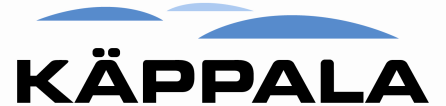 Vägledning för ifyllande av kemikalieförteckningKemikalieförteckningen ska innehålla alla produkter som ni använder i verksamheten. Nedan följer en förklaring till hur kemikalieförteckningen skall fyllas i. Mallen till kemikalieförteckningen bifogas i detta dokument som bilaga 1. Se samtidigt exemplet som är gjort för produkten Permabond E04B i bilagan.ProduktDenna del av kemikalieförteckningen gäller information om produkten i sin helhet.Namn på produkt och leverantör/producent angesAnge vad produkten används tillAnge årsförbrukningen av produkten (l/år eller kg/år)InnehållDenna del deklarerar vilka ämnen som ingår i produkten. Dessa ämnen framgår av säkerhetsdatabladet för produkten (under punkten Sammansättning). Ange vilka kemiska ämnen som ingår i produkten. Ny rad för varje ämne! (Lägg till fler rader om det ingår fler än tre ämnen i produkten.)Skriv in respektive ämnes CAS-nummerAnge hur många procent produkten innehåller av det enskilda ämnetAnge eventuella riskfraser för respektive ämne, exempelvis R10 (brandfarligt) eller R43 (kan ge allergi vid hudkontakt)RiskbedömningDenna del visar om ämnet ska uppmärksammas, det vill säga om det är ett prioriterat riskminskningsämne eller om det ska begränsas eller utfasas. Är ämnet reglerat i Kemikalieinspektionens Begränsningsdatabas? Gå in på www.kemi.se välj sedan ”databaser” i den vänstra menyn och klicka sedan på ”Begränsningsdatabasen”. Markera med ett X om ämnet finns med.Se till att er användning är laglig om ämnet är begränsat!Har ämnet egenskaper som gör att det ska utfasas eller är ett prioriterat riskminskningsämne enligt Kemikalieinspektionens PRIO-databas? Gå in på www.kemi.se välj sedan ”databaser” i den vänstra menyn och klicka sedan på ”Prioriteringsguiden (PRIO)”.Skriv R för riskminskning och U för utfasning.Om produkten innehåller ämnen som ska utfasas, enligt PRIO, ska en plan för utfasning finnas med i miljörapporten!Ämnet skall även jämföras mot de ämnen som nämns i tabell 1. Ämnena i tabell 1 är några av de ämnen som finns med i Vattendirektivets lista över prioriterade ämnen inom området för vattenpolitik, men som inte finns med i Kemikalieinspektionens PRIO-databas. Markera med ett V om ämnet finns med. Ämnet skall slutligen också jämföras mot de ämnen som nämns i tabell 2. Ämnena i tabell 2 är några av de ämnen som finns med i Naturvårdsverkets föreskrifter om miljörapport, NFS 2006:9 (bilaga 2). Markera med ett N om ämnet finns med. Tabell 1. Utdrag av ämnen ur Vattendirektivets lista över prioriterade ämnen inom området för vattenpolitikTabell 2. Utdrag av ämnen ur Naturvårdsverkets föreskrifter om miljörapport, NFS 2006:9 (Bilaga 2)UtsläppsmediumVart tar produkten vägen? Ange om produkten går ut till avlopp, luft eller avfall efter användning. Försök uppskatta vart produkten tar vägen efter användning och markera aktuell ruta med X. Bilaga 1. KemikalieförteckningNrCAS - nummerÄmne1206-44-0Fluoranten2104-40-5(4-(para)-nonylfenol)31806-26-4oktylfenol4140-66-9(para-tert-oktylfenol)5191-24-2(Benso(g,h,i)perylen)6193-39-5(Indeno(1,2.3-cd)pyren)712002-48-1TriklorbensenNrCAS - nummerÄmne1100-41-4Etylbensen21330-20-7Xylen336355-1-8HexabrombifenylKemikalieförteckning för årKemikalieförteckning för årKemikalieförteckning för årKemikalieförteckning för årFöretag:Företag:Företag:Företag:Kommun:Kommun:Kommun:Kommun:Kommun:Kommun:ProduktProduktProduktProduktInnehållInnehållInnehållInnehållRiskbedömningRiskbedömningRiskbedömningRiskbedömningRiskbedömningRiskbedömningUtsläppsmediumUtsläppsmediumUtsläppsmediumNamn/ LeverantörAnvändningFörbr. (kg/år)Faro- koderIngående ämnenAndel i prod. (%)Cas-nrRiskfraserBegräns. databasBegräns. databasPRIO-databasPRIO-databasVatten dir.NFS 2006:9AvloppLuftAvfallPermabond E04B/GA Lindberg ABlimning, ingjutning500C, T+nonylfenol20-3584852-15-3R22,34,50-53XXRRPermabond E04B/GA Lindberg ABlimning, ingjutning500C, T+piperazinetanamin10-20140-31-8R21/22-34-43-52/53RRPermabond E04B/GA Lindberg ABlimning, ingjutning500C, T+